AIŠKINAMASIS RAŠTASPRIE SAVIVALDYBĖS TARYBOS SPRENDIMO PROJEKTO „DĖL KLAIPĖDOS MIESTO SAVIVALDYBĖS BIUDŽETINIŲ KULTŪROS ĮSTAIGŲ TEIKIAMŲ ATLYGINTINŲ PASLAUGŲ KAINŲ PATVIRTINIMO“1. Sprendimo projekto esmė, tikslai ir uždaviniai.Kultūros skyrius parengė savivaldybės tarybos sprendimo projektą „Dėl Klaipėdos miesto savivaldybės biudžetinių kultūros įstaigų teikiamų atlygintinų paslaugų kainų patvirtinimo“, kuriuo  siekiama nuo euro įvedimo Lietuvos Respublikoje dienos pakeisti Klaipėdos miesto savivaldybės biudžetinių kultūros įstaigų teikiamų atlygintinų paslaugų kainas.Teikiamo sprendimo projekto tikslas – vadovaujantis LR Euro įvedimo Lietuvos Respublikoje įstatymu ir Nacionaliniu euro įvedimo planu, pakeisti galiojančius savivaldybės tarybos sprendimus, juose nurodytas biudžetinių kultūros įstaigų teikiamų atlygintinų paslaugų kainas litais nustatyta tvarka perskaičiuojant į eurus.Kultūros skyrius parengė vieną savivaldybės tarybos sprendimo projektą, kuriuo nustatomos atlygintinų paslaugų kainos eurais pavaldžiose biudžetinėse kultūros įstaigose ir naikinami visi iki šiol galioję sprendimai.2. Projekto rengimo priežastys ir kuo remiantis parengtas sprendimo projektas.Projekto rengimo priežastis – euro įvedimas Lietuvos Respublikoje nuo 2015 m. sausio 1 d.Sprendimo projektas parengtas vadovaujantis LR Euro įvedimo Lietuvos Respublikoje įstatymu, Nacionaliniu euro įvedimo planu, patvirtintu LR Vyriausybės 2013 m. birželio 26 d. nutarimu Nr.604.3. Kokių rezultatų laukiama.Klaipėdos miesto savivaldybės teisės aktuose nurodyti litai bus perskaičiuoti į eurus.4. Sprendimo projekto rengimo metu gauti specialistų vertinimai.Nėra.5. Išlaidų sąmatos, skaičiavimai, reikalingi pagrindimai ir paaiškinimai.Nėra.6. Lėšų poreikis sprendimo įgyvendinimui.Nėra.7. Galimos teigiamos ar neigiamos sprendimo priėmimo pasekmės.Teigiamos pasekmės – pagal Lietuvos Respublikos teisės aktus pakeistas Klaipėdos miesto savivaldybės tarybos sprendimas. Neigiamos pasekmės – nenumatomos.PRIDEDAMA:1. Klaipėdos miesto savivaldybės tarybos 2005 m. birželio 30 d. sprendimas Nr.T2-237 „Dėl savivaldybės biudžetinių kultūros įstaigų – Viešosios bibliotekos ir Parodų rūmų teikiamų atlygintinų paslaugų kainų patvirtinimo“;2. Klaipėdos miesto savivaldybės tarybos 2005 m. rugsėjo 15 d. sprendimas Nr.T2-290 „Dėl savivaldybės biudžetinių kultūros įstaigų teikiamų atlygintinų paslaugų minimalių kainų patvirtinimo“, 3 lapai.3. Klaipėdos miesto savivaldybės tarybos 2005 m. rugsėjo 15 d. sprendimas Nr.T2-289 „Dėl Klaipėdos miesto savivaldybės etnokultūros centro teikiamų atlygintinų paslaugų minimalių kainų patvirtinimo“;4. Klaipėdos miesto savivaldybės tarybos 2009 m. liepos 23 d. sprendimas Nr. T2-279 „Dėl biudžetinės įstaigos Klaipėdos miesto savivaldybės biudžetinės įstaigos Mažosios Lietuvos istorijos muziejaus teikiamų atlygintinų paslaugų kainų nustatymo“;5. Klaipėdos miesto savivaldybės tarybos 2013 m. gruodžio 18 d. sprendimas Nr. T2-322 „Dėl Klaipėdos miesto savivaldybės kultūros centro Žvejų rūmai teikiamų atlygintinų paslaugų kainų patvirtinimo“;6. Klaipėdos miesto savivaldybės tarybos 2014 m. liepos 31 d. sprendimas Nr. T2-170 „Dėl Klaipėdos miesto savivaldybės koncertinės įstaigos Klaipėdos koncertų salės teikiamų atlygintinų paslaugų kainų patvirtinimo“;7. Klaipėdos miesto savivaldybės tarybos 2014 m. liepos 31 d. sprendimas Nr. T2-171 „Dėl biudžetinės įstaigos Klaipėdos kultūrų komunikacijos centro teikiamų atlygintinų paslaugų kainų nustatymo“.Kultūros skyriaus vedėjas					Narūnas LendraitisR. Mažonienė, 2014-08-28KLAIPĖDOS MIESTO SAVIVALDYBĖS TARYBASPRENDIMASDĖL SAVIVALDYBĖS BIUDŽETINIŲ KULTŪROS ĮSTAIGŲ - VIEŠOSIOS BIBLIOTEKOS IR DAILĖS PARODŲ RŪMŲ TEIKIAMŲ ATLYGINTINŲ PASLAUGŲ KAINŲ PATVIRTINIMO2005 m. birželio 30 d. Nr. T2-237Klaipėda	Vadovaudamasi Lietuvos Respublikos vietos savivaldos įstatymo (Žin., 1994, Nr. 55-1049; 2000, Nr. 91-2832; 2003, Nr. 17-704; 2003, Nr. 28-1128; 2003, Nr. 73-3357; 2003, Nr. 104-4636) 17 straipsnio 21 punktu, Klaipėdos miesto savivaldybės taryba n u s p r e n d ž i a:1. Patvirtinti Klaipėdos miesto savivaldybės kultūros įstaigų teikiamų atlygintinų paslaugų kainas:1.1.Viešosios bibliotekos (1 priedas);1.2.  Neteko galios.2010 m. gegužės 6 d. Klaipėdos miesto savivaldybės tarybos sprendimo Nr. T2-108 redakcija2. Pripažinti netekusiais galios Klaipėdos miesto tarybos 1998-06-25 spendimą Nr.111 „Dėl Klaipėdos miesto savivaldybės Viešosios bibliotekos Interneto skaityklos teikiamų paslaugų kainų ir skaitytojo bilieto išdavimo kainos patvirtinimo“, 1998-12-22 sprendimą Nr. 229 „Dėl Klaipėdos miesto savivaldybės Viešosios bibliotekos teikiamų mokamų paslaugų kainų patvirtinimo“, 1999-02-18 sprendimą Nr.36 „Dėl leidimo Klaipėdos miesto savivaldybės Dailės parodų rūmų administracijai savarankiškai nustatyti teikiamų paslaugų kainas“ ir 1997-12-04 sprendimą Nr. 618 „Dėl Klaipėdos miesto savivaldybės Mažosios Lietuvos istorijos muziejaus ir Dailės parodų rūmų bilietų kainų nustatymo“.Meras	Rimantas Taraškevičius______________Klaipėdos miesto savivaldybės tarybos2005 m. birželio 30 d. sprendimo Nr.T2-2371 priedas2006 m. kovo 30 d. Klaipėdos miesto savivaldybės tarybos sprendimo Nr. T2-78 redakcija______________Klaipėdos miesto savivaldybės tarybos2005 m. birželio 30 d. sprendimo Nr.T2-2372 priedasKLAIPĖDOS MIESTO SAVIVALDYBĖS DAILĖS PARODŲ RŪMųMOKAMŲ PASLAUGŲ KAINORAŠTISNeteko galios.2010 m. gegužės 6 d. Klaipėdos miesto savivaldybės tarybos sprendimo Nr. T2-108 redakcija______________KLAIPĖDOS MIESTO SAVIVALDYBĖS TARYBASPRENDIMASDĖL  KLAIPĖDOS MIESTO SAVIVALDYBĖS ETNOKULTŪROS CENTRO TEIKIAMŲ ATLYGINTINŲ PASLAUGŲ MINIMALIŲ KAINŲ PATVIRTINIMO. rugsėjo 15 d. Nr. T2-289Klaipėda	Vadovaudamasi Lietuvos Respublikos vietos savivaldos įstatymo (Žin., 1994, Nr. 55-1049; 2000, Nr. 91-2832; 2003, Nr. 17-704; 2003, Nr. 28-1128; 2003, Nr. 73-3357; 2003, Nr. 104-4636) 17 straipsnio 21 punktu, Klaipėdos miesto savivaldybės taryba  n u s p r e n d ž i apatvirtinti Klaipėdos miesto savivaldybės Etnokultūros centro teikiamų atlygintinų paslaugų minimalias kainas (priedas pridedamas).Meras	Rimantas Taraškevičius______________Klaipėdos miesto savivaldybės tarybos  2005 m. rugsėjo 15 d. sprendimo Nr.T2-289priedas KLAIPĖDOS MIESTO SAVIVALDYBĖSETNOKULTŪROS CENTRO ATLYGINTINŲ PASLAUGŲ MINIMALIOS KAINOS # Dalyvio mokestis padengia trečdalį (33 %) maitinimo bei nakvynės išlaidų. Joms didėjant mokestis  dalyviams didinamas pagal formulę: (x+y) x 33 % , kur x- maitinimo išlaidos, y- nakvynės išlaidos).*Socialiai remtini asmenys  bei svečių teisėmis dalyvaujantys kviestiniai etninės kultūros  kolektyvai nuo  mokesčio atleidžiami.** Kalendorinių švenčių metu  kaina didinama  30 %______________KLAIPĖDOS MIESTO SAVIVALDYBĖS TARYBASPRENDIMASDĖL SAVIVALDYBĖS BIUDŽETINIŲ KULTŪROS ĮSTAIGŲ TEIKIAMŲ ATLYGINTINŲ PASLAUGŲ MINIMALIŲ KAINŲ PATVIRTINIMO. rugsėjo 15 d. Nr. T2-290KlaipėdaVadovaudamasi Lietuvos Respublikos vietos savivaldos įstatymo (Žin., 1994, Nr. 55-1049; 2000, Nr. 91-2832; 2003, Nr. 17-704; 2003, Nr. 28-1128; 2003, Nr. 73-3357; 2003, Nr. 104-4636) 17 straipsnio 21 punktu ir Lietuvos Respublikos valstybės ir savivaldybių turto valdymo, naudojimo ir disponavimo juo įstatymo (Žin., 1998, Nr. 54-1492; 2002, Nr. IX-900; 2002, Nr. 60-2412) 14 straipsnio 6 punktu, Klaipėdos miesto savivaldybės taryba n u s p r e n d ž i a:1. Patvirtinti Klaipėdos miesto savivaldybės kultūros įstaigų teikiamų atlygintinų paslaugų minimalias kainas:1.1. Neteko galios.2009 m. liepos 23 d. Klaipėdos miesto savivaldybės tarybos sprendimo Nr. T2-279 redakcija1.2. Neteko galios.2014 m. liepos 31 d. Klaipėdos miesto savivaldybės tarybos sprendimo Nr. T2-170 redakcija1.3. Neteko galios.2013 m. gruodžio 18 d. Klaipėdos miesto savivaldybės tarybos sprendimo Nr. T2-322 redakcija2. Patvirtinti Klaipėdos miesto savivaldybės kultūros įstaigų ilgalaikio materialiojo turto (inventoriaus) trumpalaikės nuomos kainas:2.1. koncertinės įstaigos Klaipėdos koncertų salės (4 priedas);2.2. Neteko galios.2013 m. gruodžio 18 d. Klaipėdos miesto savivaldybės tarybos sprendimo Nr. T2-322 redakcija3. Pripažinti netekusiais galios Klaipėdos miesto valdybos 1996-06-13 sprendimą Nr. 293 „Dėl Mažosios Lietuvos istorijos muziejaus teikiamų paslaugų tarifų patikslinimo“, 1997-12-04 sprendimą Nr. 618 „Dėl Klaipėdos miesto savivaldybės Mažosios Lietuvos istorijos muziejaus ir Dailės parodų rūmų bilietų kainų nustatymo“ ir 1996-05-16 sprendimą Nr. 235 „Dėl Klaipėdos „Muzikos centro“ teikiamų paslaugų tarifų patikslinimo,“ Klaipėdos miesto savivaldybės tarybos 2003 m. birželio 26 d. sprendimo Nr. I-178 „Dėl savivaldybės kultūros įstaigų ilgalaikio materialiojo turto, valdomo patikėjimo teise, nuomos“ 1.5.1, 1.5.2, 1.5.3 punktus.Meras	Rimantas Taraškevičius______________ Klaipėdos miesto savivaldybės tarybos 2005 m. rugsėjo 15 d. sprendimo Nr.T2-290 1 priedas KLAIPĖDOS MIESTO SAVIVALDYBĖSMAŽOSIOS LIETUVOS ISTORIJOS MUZIEJAUSATLYGINTINŲ PASLAUGŲ MINIMALIOS KAINOSNeteko galios.2009 m. liepos 23 d. Klaipėdos miesto savivaldybės tarybos sprendimo Nr. T2-279 redakcija______________Klaipėdos miesto savivaldybės tarybos2005 m. rugsėjo 15 d. sprendimo Nr. T2-2902 priedasKLAIPĖDOS KONCERTŲ SALĖS ATLYGINTINŲ PASLAUGŲ MINIMALIOS KAINOSNeteko galios.2014 m. liepos 31 d. Klaipėdos miesto savivaldybės tarybos sprendimo Nr. T2-170 redakcijaKlaipėdos miesto savivaldybės tarybos. rugsėjo 15 d. sprendimo Nr.T2-2903 priedasKLAIPĖDOS MIESTO SAVIVALDYBĖS KULTŪROS CENTRO ŽVEJŲ RŪMŲATLYGINTINŲ PASLAUGŲ MINIMALIOS KAINOSNeteko galios.2013 m. gruodžio 18 d. Klaipėdos miesto savivaldybės tarybos sprendimo Nr. T2-322 redakcija______________Klaipėdos miesto savivaldybės tarybos2005 m. rugsėjo 15 d. sprendimo Nr.T2-2904 priedasKLAIPĖDOS KONCERTŲ SALĖS ILGALAIKIO MATERIALIOJO TURTO (INVENTORIAUS) NUOMOS KAINOS______________Klaipėdos miesto savivaldybės tarybos. rugsėjo 15 d. sprendimo Nr.T2-2905 priedasKLAIPĖDOS MIESTO SAVIVALDYBĖS KULTŪROS CENTRO ŽVEJŲ RŪMŲILGALAIKIO MATERIALIOJO TURTO (INVENTORIAUS) NUOMOS KAINOSNeteko galios.2013 m. gruodžio 18 d. Klaipėdos miesto savivaldybės tarybos sprendimo Nr. T2-322 redakcija______________KLAIPĖDOS MIESTO SAVIVALDYBĖS TARYBA SPRENDIMASDĖL BIUDŽETINĖS ĮSTAIGOS KLAIPĖDOS MIESTO SAVIVALDYBĖS BIUDŽETINĖS ĮSTAIGOS MAŽOSIOS LIETUVOS ISTORIJOS MUZIEJAUS TEIKIAMŲ ATLYGINTINŲ PASLAUGŲ KAINŲ NUSTATYMO 2009 m. liepos 23 d. Nr. T2-279Klaipėda Vadovaudamasi Lietuvos Respublikos vietos savivaldos įstatymo (Žin., 1994, Nr. 55-1049; 2008, Nr. 113-4290) 16 straipsnio 2 dalies 37 punktu, 18 straipsnio 1 dalimi, Lietuvos Respublikos kultūros ministro 2005 m. birželio 20 d. įsakymu Nr. ĮV-256 „ Dėl Kultūros ministerijai pavaldžių muziejų teikiamų mokamų paslaugų sąrašo patvirtinimo“ ir 1998 m. birželio 5 d. įsakymu Nr. 410 „Dėl bilietų kainų, ekskursinio aptarnavimo bei lankymo lengvatų nustatymo valstybiniuose muziejuose ir Šiuolaikinio meno centre“, Klaipėdos miesto savivaldybės taryba nusprendžia:1. Nustatyti biudžetinės įstaigos Mažosios Lietuvos istorijos muziejaus:1.1. muziejaus ekspozicijų lankymo bilietų kainas (1 priedas);1.2. edukacinių užsiėmimų kainas (2 priedas);1.3. kitų teikiamų atlygintinų paslaugų kainas (3 priedas).2. Nustatyti, kad Mažosios Lietuvos istorijos muziejų nemokamai gali lankyti ikimokyklinio amžiaus vaikai, vaikų namų auklėtiniai, asmenys, kuriems nustatytas 0–25 proc. ir 30–40 proc. darbingumo lygis, Lietuvos Respublikos muziejininkai, Tarptautinės muziejų tarybos (ICOM) nariai, mokytojai, lydintys mokinių grupes, kuriose yra ne mažiau kaip 10 asmenų, mokytojai lydintys vaikus į edukacinius užsiėmimus, turizmo firmų, gidų gildijos nariai, kurie lydi ne mažiau kaip 10 Lietuvos Respublikos piliečių grupę ar ne mažiau kaip 5 asmenų užsieniečių grupę. 3. Pripažinti netekusiais galios Klaipėdos miesto savivaldybės tarybos 2002 m. liepos 26 d. sprendimą Nr. 176 „Dėl Klaipėdos miesto savivaldybės Mažosios Lietuvos istorijos muziejaus teikiamų paslaugų kainų patvirtinimo“, 2005 m. rugsėjo 15 d. sprendimo Nr. T2-290 „Dėl savivaldybės biudžetinių kultūros įstaigų teikiamų atlygintinų paslaugų minimalių kainų patvirtinimo“ 1.1. punktą. 4. Skelbti apie šį sprendimą vietos spaudoje ir visą sprendimo tekstą – Savivaldybės interneto tinklalapyje.Savivaldybės meras          __________________________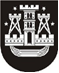 KLAIPĖDOS MIESTO SAVIVALDYBĖS TARYBASPRENDIMASDĖL KLAIPĖDOS MIESTO SAVIVALDYBĖS KULTŪROS CENTRO ŽVEJŲ RŪMŲ TEIKIAMŲ ATLYGINTINŲ PASLAUGŲ KAINŲ PATVIRTINIMO2013 m. gruodžio18 d. Nr. T2-322KlaipėdaVadovaudamasi Lietuvos Respublikos vietos savivaldos įstatymo (Žin., 1994, Nr. 55-1049; 2008, Nr. 133-4290; 2011, Nr. 155-7354) 16 straipsnio 2 dalies 37 punktu ir 18 straipsnio 1 dalimi,Klaipėdos miesto savivaldybės taryba  n u s p r e n d ž i a:1. Patvirtinti Klaipėdos miesto savivaldybės kultūros centro Žvejų rūmų teikiamų atlygintinų paslaugų kainas (1 priedas).2. Patvirtinti Klaipėdos miesto savivaldybės kultūros centro Žvejų rūmų ilgalaikio materialiojo turto (inventoriaus) trumpalaikės nuomos kainas (2 priedas).3. Pripažinti netekusiais galios Klaipėdos miesto savivaldybės tarybos 2005 m. rugsėjo 15 d. sprendimo Nr. T2-290 „Dėl savivaldybės biudžetinių kultūros įstaigų teikiamų atlygintinų paslaugų minimalių kainų patvirtinimo“ 1.3 ir 2.2 punktus.4. Skelbti apie šį sprendimą vietinėje spaudoje ir visą sprendimo tekstą – Klaipėdos miesto savivaldybės interneto tinklalapyje. Savivaldybės meras	Vytautas Grubliauskas______________Klaipėdos miesto savivaldybės tarybos 2013 m. gruodžio 18 d.sprendimo Nr. T2-3221 priedasKLAIPĖDOS MIESTO SAVIVALDYBĖS KULTŪROS CENTRO ŽVEJŲ RŪMŲATLYGINTINŲ PASLAUGŲ KAINOS Bilietai, kurių kaina 5 Lt, skirti vaikams, moksleiviams, studentams, pensinio amžiaus ir neįgaliems žmonėms.2 Savivaldybės kultūros ir švietimo įstaigoms, meno kūrybinėms sąjungoms ir nevyriausybinėms organizacijoms, asociacijoms, muzikinio ugdymo įstaigoms (muzikos mokykloms, konservatorijai ir kt.) renginių organizavimui paslaugos kaina mažinama iki 50 %.Klaipėdos miesto savivaldybės tarybos 2013 m. gruodžio 18 d.sprendimo Nr. T2-3222 priedasKLAIPĖDOS MIESTO SAVIVALDYBĖS KULTŪROS CENTRO ŽVEJŲ RŪMŲILGALAIKIO MATERIALIOJO TURTO (INVENTORIAUS) NUOMOS KAINOSKLAIPĖDOS MIESTO SAVIVALDYBĖS TARYBASPRENDIMASDĖL KLAIPĖDOS MIESTO SAVIVALDYBĖS koncertinės įstaigos Klaipėdos koncertų salėS TEIKIAMŲ ATLYGINTINŲ PASLAUGŲ KAINŲ PATVIRTINIMO2014 m. rugsėjo 5 d. Nr. T1-254KlaipėdaVadovaudamasi Lietuvos Respublikos vietos savivaldos įstatymo 16 straipsnio 2 dalies 37 punktu ir 18 straipsnio 1 dalimi, Klaipėdos miesto savivaldybės taryba nusprendžia:1. Nustatyti biudžetinės įstaigos Klaipėdos miesto savivaldybės koncertinės įstaigos Klaipėdos koncertų salės teikiamų atlygintinų paslaugų kainas pagal priedą.2. Pripažinti netekusiu galios Klaipėdos miesto savivaldybės tarybos 2005 m. rugsėjo 15 d. sprendimo Nr. T2-290 „Dėl savivaldybės biudžetinių kultūros įstaigų teikiamų atlygintinų paslaugų minimalių kainų patvirtinimo“ 1.2 papunktį.3. Skelbti šį sprendimą Klaipėdos miesto savivaldybės interneto svetainėje.Savivaldybės meras	Vytautas GrubliauskasKLAIPĖDOS MIESTO SAVIVALDYBĖS KONCERTINĖS ĮSTAIGOS KLAIPĖDOS KONCERTŲ SALĖS TEIKIAMŲ ATLYGINTINŲ PASLAUGŲ KAINOS* Kalėdinių, naujametinių švenčių metu (lapkričio 15 d.–gruodžio 31 d.) kaina didinama 30 %.Moksleiviams, studentams, asmenims, turintiems negalią, bei pensininkams, pateikusiems tai įrodantį dokumentą, taikoma 50 % nuolaida.Renginiams – valstybinėms šventėms, miestą nacionaliniu bei tarptautiniu mastu reprezentuojantiems projektams, projektams su miestais parneriais – organizuoti patalpos gali būti suteikiamos nemokamai ne daugiau kaip 4 (keturis) kartus per metus. Šios kategorijos renginiai turi būti nemokami ir trukti ne ilgiau kaip 5 val., įskaitant pasiruošimą renginiui. Sprendimą dėl nemokamo patalpų suteikimo priima Savivaldybės administracijos direktoriaus įsakymu sudaryta 5 (penkių) narių komisija. Komisijai pirmininkauja Savivaldybės administracijos direktorius. Dėl nemokamų renginių Klaipėdos koncertų salės negautos pajamos yra kompensuojamos numatant lėšas ateinančių metų savivaldybės biudžete, atsižvelgiant į atlygintinų paslaugų minimalias kainas ir faktinį naudojimąsi patalpomis.  ____________________________KLAIPĖDOS MIESTO SAVIVALDYBĖS TARYBASPRENDIMASDėl biudžetinės įstaigos Klaipėdos kultūrų komunikacijų centro teikiamų atlygintinų paslaugų kainų nustatymo2014 m. liepos 31 d. Nr. T2-171KlaipėdaVadovaudamasi Lietuvos Respublikos vietos savivaldos įstatymo 16 straipsnio 2 dalies 37 punktu ir 18 straipsnio 1 dalimi, Klaipėdos miesto savivaldybės taryba nusprendžia:1. Nustatyti biudžetinės įstaigos Klaipėdos kultūrų komunikacijų centro teikiamų atlygintinų paslaugų kainas pagal priedą. 2. Nustatyti tokias lengvatas Klaipėdos kultūrų komunikacijų centro parodų lankytojams:2.1. nemokamai lankyti parodas turi teisę:2.1.1. vaikai iki 7 metų;2.1.2. visi lankytojai – kiekvieną trečiadienį;2.2. lankyti parodas su 50 % nuolaida turi teisę šios lankytojų grupės: moksleiviai ir studentai, asmenys, turintys negalią, pensininkai, pateikę tai įrodantį dokumentą.3. Pripažinti netekusiu galios Klaipėdos miesto savivaldybės tarybos 2007 m. spalio 4 d. sprendimą Nr. T2-320 „Dėl biudžetinės įstaigos Klaipėdos kultūrų komunikacijų centro teikiamų atlygintinų paslaugų kainų nustatymo“.4. Skelbti šį sprendimą Klaipėdos miesto savivaldybės interneto svetainėje.Savivaldybės meras	Vytautas Grubliauskas______________Klaipėdos KULTŪRŲ KOMUNIKACIJŲ CENTRO TEIKIAMŲ ATLYGINTINŲ PASLAUGŲ KAINOS 1 lentelė2 lentelėKadangi edukacinių užsiėmimų dalyvių skaičius turi įtakos užsiėmimo (paslaugos) kainai, ji toliau apskaičiuojama pagal formulę:Dalyvio mokestis = (X + (Y/11 x (1+ Z)) / Z, kur:X – nekintančių edukacinio užsiėmimo kaštų suma (t. y. autorinis atlyginimas autoriui (kartu su gyventojų pajamų mokesčiu), informaciniai leidiniai, kitos išlaidos – 192 Lt);Y – kintami priemonių edukacijai kaštai (t. y. priemonės edukacijai. Grafikos dirbtuvių atveju, kai užsiėmime dalyvauja 11 asmenų: 10 dalyvių ir 1 lektorius, – 70 Lt);Z – dalyvių skaičius. 3 lentelė*Pastaba. Nuolaidos taikomos moksleiviams, studentams, asmenims, turintiems negalią bei pensininkams, pateikusiems tai įrodantį dokumentą.________________________PaslaugaMato vnt.Paslaugos kaina1. Skaitytojo pažymėjimasNeribotas laikotarpis1 kalend. metaiElektroninis skaitytojo pažymėjimas:7,00 Lt – suaugusiesiems5,00 Lt – I ir II grupės invalidams bei pensinio amžiaus žmonėms14,00 Lt – pakeitimas pametus ar sugadinusLokalus skaitytojo pažymėjimas (bibliotekose, kur nėra LIBIS):5,00 Lt - suaugusiesiems1,00 Lt - vaikams1,00 Lt - vienkartinisNemokamai - vaikų namų auklėtiniams 2.  Leidybinės ar suvenyrinės produkcijos, susijusios su bibliotekų veikla, platinimas:2.1. Dienraščių platinimas-prenumerata be pristatymo į namus (pensinio amžiaus žmonėms);2.2.Suvenyrinės produkcijos su bibliotekos atributika ir kt. platinimas1 kalend. metai1 vnt.5,00 LtSavikaina 3. Bibliografinių sąrašų ir rodyklių pagal individualią užklausą sudarymas, jų redagavimas1 val.6,00 Lt4. Dokumentų kopijavimas1 psl. A4 formato1 psl. A3 formatoTekstinis dokumentas iki A4 formatoGrafinis dokumentasA4 formatasA3 formatasDokumentų spausdinimas:0,20 Lt – nespalvota0,40 Lt – nespalvota Dokumentų nuskaitymas: 0,50 Lt1,00 LtDokumentų kopijavimas:0,50 Lt - iš laikraščių archyvų0,20 Lt - iš kitų spaudinių1,00 Lt - iš laikraščių archyvų0,40 Lt - iš kitų spaudinių5. Dokumentų kopijų išsiuntimas faksu1 psl. A4 formato1,50 Lt – Lietuvoje3,00 Lt – tarptautiniu ryšiu 6. Informacijos įrašymas į elektronines laikmenasCDDVD2,00 Lt (iki 10 MB nemokamai)4,00 Lt (iki 10 MB nemokamai)7. Bibliotekinių, bibliografinių ir informacinių žinių pamokos1 val.6,00 Lt 8. Fizinių ir juridinių asmenų komercinės veiklos reklama bibliotekos patalposePusei metų3000,00 LtPaslaugos Kiekis – trukmėPaslaugos kaina 1 dalyviui, Lt1. Edukaciniai renginiai:*1.1. Pažintinis etnokultūrinis renginys *1.2. Pramoginis  kalendorinių švenčių renginys * 1.3. Etninės kultūros  seminaras 1.4. Kūrybinė etninės kultūros stovykla #, * 1.5.  Tradicinių  amatų renginys1 val. 1,5 val.4 val.1 diena1 diena3,005,00  10,00  15,00    8,00  (jei stovykloje dalyvauja trys ir daugiau vienos šeimos vaikų; kai stovyklos dalyvis demonstruoja amatus)5,00   10,00 (su papildomu techniniu aptarnavimu)Paslaugos Kiekis – trukmė/vnt./kartaiPaslaugos kaina, Lt2. Etninės kultūros programų atlikimas bei renginių organizavimas2.1. Folkloro ansamblių koncertai **   2.2. Folkloro ansamblių   vakaronės **2.3.  Šventinių bei pramoginių  renginių  organizavimas   10 min. 40 min.60 min. 30 min.1 vnt.100,00300,00500,00250,0025 % nuo  sąmatos dydžio.3. Reklamos paslaugos:3.1.  Garso reklama renginio metu.3.2. Reklaminė atributika renginio vietoje.3.3. Reklama renginio spaudiniuose:3.3.1. lankstuke3.3.2. afišoje3.3.3. buklete3.3.4. festivalio afišoje miesto stende.1 kartas1 kartas1 kartas1 kartas1 kartas1 kartas100,00  500,00  300,002000,00600,003000,00Paslaugos Kiekis (trukmė) Paslaugos kaina, Lt1.KKS inventoriaus nuomaKKS inventoriaus nuomaKKS inventoriaus nuoma1.1vaizdo ekranas ( x , kilnojamasis)1 val. 301.2nešiojamasis kompiuteris 1 val. 401.3multimedijos projektorius1 val. 501.4televizorius ( įstrižainė)1 val. 51.5DVD/VHS grotuvas 1 val. 71.6kompaktinių diskų (CD) grotuvas1 val. 61.7.grafoprojektorius1 val.101.8.mini diskų (MD) grotuvas1 val.151. Žvejų rūmų bilietų kainos, bilietų platinimo kainos 1. Žvejų rūmų bilietų kainos, bilietų platinimo kainos 1. Žvejų rūmų bilietų kainos, bilietų platinimo kainos 1. Žvejų rūmų bilietų kainos, bilietų platinimo kainos Paslaugos Kiekis (vnt.)Kaina, Lt1.1.Žvejų rūmų bilietai spektakliams, koncertams, renginiams (vakaronėms, šventėms ir kt.)1 bilietas5, 8, 10, 12, 15, 20, 25, 30, 40, 501.2.Bilietų (ne Žvejų rūmų) platinimas1 bilietas3 %  nuo 1 bilieto kainos2. Žvejų rūmų meno kolektyvų programų atlikimas2. Žvejų rūmų meno kolektyvų programų atlikimas2. Žvejų rūmų meno kolektyvų programų atlikimas2. Žvejų rūmų meno kolektyvų programų atlikimasPaslaugosKiekis (vnt.)Paslaugos kaina, Lt2.1.Chorų, šokių kolektyvų koncertai1200,00 2.2.Teatrų spektakliai1500,00 3. Renginių Žvejų rūmų patalpose organizavimo paslaugos3. Renginių Žvejų rūmų patalpose organizavimo paslaugos3. Renginių Žvejų rūmų patalpose organizavimo paslaugos3. Renginių Žvejų rūmų patalpose organizavimo paslaugosPaslaugosKiekis (trukmė)Paslaugos kaina, Lt3.1.Renginiai didžiojoje salėje1 val.500,00 3.2.Renginiai mažojoje salėje1 val.200,00 4. Reklamos paslaugos (rėmėjų pristatymas)4. Reklamos paslaugos (rėmėjų pristatymas)4. Reklamos paslaugos (rėmėjų pristatymas)4. Reklamos paslaugos (rėmėjų pristatymas)Paslaugos Kiekis (vnt.)Paslaugos kaina, Lt4.1.Reklama reklaminiame Žvejų rūmų arba festivalio buklete11000,004.2.Vaizdo reklama salėje prieš renginį (scenos ekrane)1 120,004.3.Garso reklama (reklaminis pranešimas)  renginio metu1150,004.4.Reklama Žvejų rūmų pastate1 kv. m /1 dienai 10,004.5.Reklaminiai objektai, atributika renginio vietoje1 500,00Eil. Nr.PaslaugaKiekis (trukmė)Paslaugos kaina, Lt1.Įgarsinimo įrangos komplekto nuoma 1 val.50,00 2.Pianino nuoma (tik Žvejų rūmų patalpose)1 val. 5,00 3.Sceninių rūbų nuoma (1 komplekto)1 val.10,00 4.Sceninių rūbų nuoma (1 komplekto)1 para50,00 5.Multimedijos projektoriaus nuoma1 val.50,00 6.Kilnojamojo vaizdo ekrano nuoma (3 m x 4 m)1 val.30,00 PATVIRTINTAKlaipėdos miesto savivaldybėstarybos 2014 m. liepos 31 d.sprendimu Nr. T2-1701. Profesionaliojo scenos meno koncertai (Klaipėdos koncertų salės (KKS) repertuaras)1. Profesionaliojo scenos meno koncertai (Klaipėdos koncertų salės (KKS) repertuaras)1. Profesionaliojo scenos meno koncertai (Klaipėdos koncertų salės (KKS) repertuaras)1. Profesionaliojo scenos meno koncertai (Klaipėdos koncertų salės (KKS) repertuaras)Paslaugos Kiekis (vnt.)Paslaugos kaina Lt1.1.KKS bilietai į renginius1 bilietas5, 10, 15, 20, 30, 50, 70, 100 1.2.Bilietų (ne KKS) platinimas 1 bilietas5 % nuo 1 bilieto kainos2. Meninių-kultūrinių programų atlikimo organizavimo paslaugos2. Meninių-kultūrinių programų atlikimo organizavimo paslaugos2. Meninių-kultūrinių programų atlikimo organizavimo paslaugos2. Meninių-kultūrinių programų atlikimo organizavimo paslaugosPaslaugos  Kiekis (trukmė)Paslaugos kaina Lt2.1.Meninių KKS kolektyvų programų kainos:2.1.1Klaipėdos kamerinio orkestro programos (be solistų):Klaipėdos kamerinio orkestro programos (be solistų):Klaipėdos kamerinio orkestro programos (be solistų):2.1.1.1Kamerinio orkestro programa (21 atlikėjas, be solistų)90 min.23102.1.1.2.Kamerinio ansamblio programa (10 atlikėjų)90 min.11002.1.1.3.Styginių kvarteto programa (4 atlikėjai – solistai)90 min.6602.1.2Choro „Aukuras“ programa (be solistų)60 min.10002.1.3Vokalinio ansamblio programa90 min.9242.1.4Brass kvinteto programa (be solistų)45 min. 6602.1.5Kariliono programa (be solistų)30 min.2203. Renginių KKS patalpose organizavimo paslaugos*3. Renginių KKS patalpose organizavimo paslaugos*3. Renginių KKS patalpose organizavimo paslaugos*3. Renginių KKS patalpose organizavimo paslaugos*Paslaugos Kiekis (trukmė)Paslaugos kaina Lt3.1. KKS koncertų salėje1 val. 5003.2. I a. fojė1 val. 1503.3.II a. fojė1 val. 1203.4. Konferencijų, seminarų salėje1 val. 753.5. Repeticijų patalpose:Repeticijų patalpose:Repeticijų patalpose:3.5.1Repeticijų salėje II a. (81 kv. m)1 val.503.5.2„Aukuro“ repeticijų salėje III a. (123 kv. m)1 val. 1003.5.3Kamerinio orkestro repeticijų salėje II a. (65 kv. m)1 val. 1003.5.4Repeticijų / pasitarimų kambaryje II a. (28 kv. m)1 val. 254. Reklamos paslaugos (rėmėjų pristatymas)4. Reklamos paslaugos (rėmėjų pristatymas)4. Reklamos paslaugos (rėmėjų pristatymas)4. Reklamos paslaugos (rėmėjų pristatymas)Paslaugos Kiekis Paslaugos kaina Lt4.1.Reklama mėnesio repertuaro afišoje, 200 egz.1 kartas12004.2.Reklama mėnesio repertuaro lankstuke, 3 000 egz.1 kartas18004.3.Reklama reklaminiame KKS / festivalio buklete, 1 500 egz.1 kartas30004.4.Vaizdo reklama salėje prieš koncertą (scenos ekrane)1 kartas1204.5.Garso reklama (reklaminis pranešimas) per koncertą1 kartas1504.6.Reklama KKS pastate1 kv. m / 1 d.10PATVIRTINTAKlaipėdos miesto savivaldybėstarybos 2014 m. liepos 31 d.sprendimu Nr. T2-171Eil. Nr.Paslaugos pavadinimasKaina1.Meno ir amatų autorinių kūrinių pardavimas (tekstilė, grafika, keramika, fotografija ir kt.)30 %  antkainis 2.Autorinio kūrinio pardavimas (tapyba)15 % antkainis3.Tiražuotų kūrinių pardavimas10 % antkainisEil. Nr.Paslaugos pavadinimasUžsiėmimo trukmė val.Dalyvių skaičiusPaslaugos su priemonėmis kaina LtPaslaugos be priemonių kaina Lt1.Edukaciniai užsiėmimai (grafika) didžiausiai grupei3 10262 192 2.Edukaciniai užsiėmimai (grafika) mažiausiai grupei3 5230 192 3.Edukaciniai užsiėmimai (keramika) didžiausiai grupei 3 10219 192 4.Edukaciniai užsiėmimai (keramika) mažiausiai grupei 3 5205 192 5.Edukaciniai užsiėmimai (tekstilė) didžiausiai grupei 3 10237 192 6.Edukaciniai užsiėmimai (tekstilė) mažiausiai grupei3 5217 192 7.Edukaciniai užsiėmimai (medžio drožyba) didžiausiai grupei 3 10227 192 8.Edukaciniai užsiėmimai (medžio drožyba) mažiausiai grupei3 5211 192 9.Parodomasis menų amatų procesas atvirose menų ir amatų dirbtuvėse (grafika, keramika, tekstilė, medis) turistinėms ir kitoms grupėms, nepriklausomai nuo dalyvių skaičiaus1 Grupė267 267 Eil. Nr.Paslaugos pavadinimasUžsiėmimo trukmė val.Kiekis vnt.Kaina LtKaina Lt su 50 proc. nuolaida*1.Parodų lankymas1 4 ir 10 2 ir 52.Kamerinių renginių lankymas:2.1.Filmas2 16 3 2.2.Koncertas2 1 10 5 3.Edukaciniai-kūrybiniai užsiėmimai:3.1.Grafika, tapyba, tekstilė2 1 6 3 3.2.Piešimas (anglimi, sangvinu) 2 1 5 2,50 3.3.Piešimas (spalvotais pieštukais) 2 1 4 2 3.4.Keramika (moliu, keramikos dekoru, plastilinu, modelinu)2 1 5 2,50 3.5.Keramika (gipso liejiniai)2 1 42 